      ___________________________________________________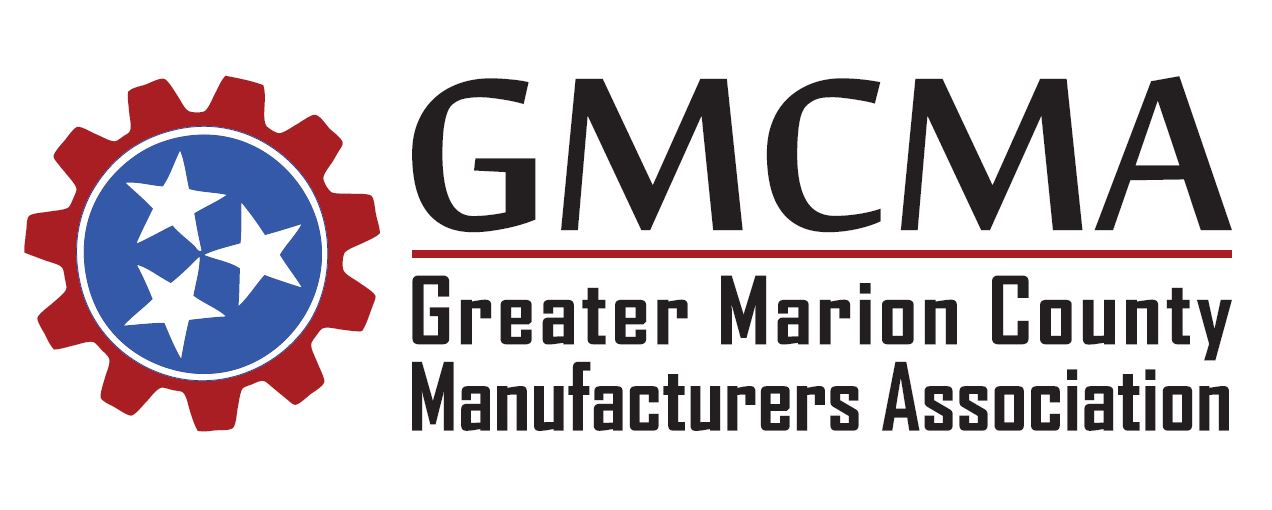 Thursday, March 28th, 2019Meeting AgendaWelcome and new introductionsPrevious meeting minute review AnnouncementsPolytech Academy at Chattanooga StateGuest Speaker:  Dr. Tremaine Powell, Dean of Engineering and Information Technology, Chattanooga State Community CollegeCollege-Sponsored, Registered Apprenticeship ProgramsGuest Speaker:  Patrick O’Hagan, Program Manager - Contract Training, Economic & Workforce Development, Chattanooga State Community CollegeAdjournRemaining 2019 Meeting Dates and Tentative Topics (TBD):July 25 (Worker’s Comp)		September 26 (Supply Chain)August 29 (TN Unemployment)	October 31 (Job Fair)